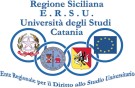 RICHIESTA DI ISCRIZIONE ALL'ALBO DELLE ASSOCIAZIONI STUDENTESCHE BIENNIO AA.AA. 2022/2024Al Presidente ERSU di CataniaL’Associazione denominata____________________________________________________________ sede legale 	sede operativa____________________________recapiti telefonici 		email/Pec	________________________nella persona del suo Presidente 			nato a __________il _______recapito telefonico 		email/Pec		CHIEDE |_|   di essere iscritta per il biennio 2022-2024 all'Albo delle Associazioni Studentesche riconosciute dall’ERSU di Catania, essendo in possesso dei requisiti previsti nell’avviso pubblico dell’Ente di cui si prende atto.DICHIARA :|_| 1.	di essere formalmente istituita con atto costitutivo e statuto regolarmente registrati;Estremi di registrazione :  	|_| 2.	di avere la natura di Associazione studentesca universitaria;|_| 3.	l’assenza nell’Associazione di fini di lucro e di riparto di eventuali utili di gestione;|_| 4.	la gratuità delle cariche associative;|_| 5.    di essere costituite da almeno 100 associati che siano iscritti nell’anno accademico di riferimento all’Università di Catania e Istituzioni AFAM di competenza territoriale;|_| 6.	in alternativa al punto 5, di possedere una rappresentanza in Senato Accademico Unict, in Consiglio di Amministrazione Unict, in Consiglio di Amministrazione ERSU o espressione di n°4 rappresentanti nelle Commissioni Paritetiche Dipartimentali;ALLEGATI :|_| a.	- copia conforme all’originale dell’atto costitutivo e dello statuto dell’Associazione, regolarmente   registrati;|_| b.    -  la eventuale designazione di un delegato associato, quale responsabile nei confronti dell’ERSU e dei terzi, per tutto quanto attiene alla regolare esecuzione ed attuazione delle iniziative;|_| c.	- codice fiscale dell’Associazione e la partita Iva (se posseduta);|_| d.	- copia del documento di identità e del codice fiscale del Presidente e dell’eventuale associato     delegato;|_| e.    - fotocopia dell’estratto aggiornato del registro degli associati  o  in  alternativa,  una  dichiarazione  sottoscritta dal Presidente, attestante i nominativi degli associati al momento della presentazione della domanda con l’indicazione delle generalità dei soggetti che ricoprono cariche sociali;|_|  f.	- elenco aggiornato (con indicazione di matricola) degli studenti associati sottoscritto dal Presidente dell’Associazione che dovrà attestare lo status di studente universitario degli associati medesimi al momento della presentazione della domanda;|_| g.	- eventuale documentazione, se in possesso, che attesti se l’associazione si occupi di programmi di scambio tra università italiane ed estere e che abbia rapporti di collaborazione con l’Ateneo.  |_|   h.  - relazione accompagnata da documenti probatori dell’Attività svolta dall’Associazione studentesca   nell’ultimo anno ed elenco nominativo dei rappresentanti come richiesto alla lettera c) dell’Art. 2 del regolamento vigente;  |_|   i.   - attestazione di iscrizione al RUNTS come previsto da leggi e regolamenti;  L’Associazione si impegna a comunicare tempestivamente eventuali modifiche e/o integrazioni dei requisiti di iscrizione, ovvero la variazione degli atti e dello status ivi compreso la sostituzione del Presidente all’Ufficio preposto (Ufficio Attività Culturali, via Etnea n 570, referente Sig. M.G. Licciardello, attivitaculturali@ersucatania.it, tel. 095/7517968).Il sottoscritto è consapevole delle sanzioni penali previste in caso di dichiarazioni mendaci, così come stabilito dal DPR n° 445/2000, nonché della decadenza dei benefici eventualmente conseguenti al provvedimento emanato sulla base di dichiarazioni non veritiere, ex art. 75 del medesimo DPR. dichiara di essere informato, ai sensi e per gli effetti di cui all’art. 13 del D. Lgs. n. 196/2003, che i dati personali raccolti saranno trattati, anche con strumenti informatici, esclusivamente nell’ambito del procedimento per il quale la presente dichiarazione viene resa.Catania  	Il Presidente dell’Associazione